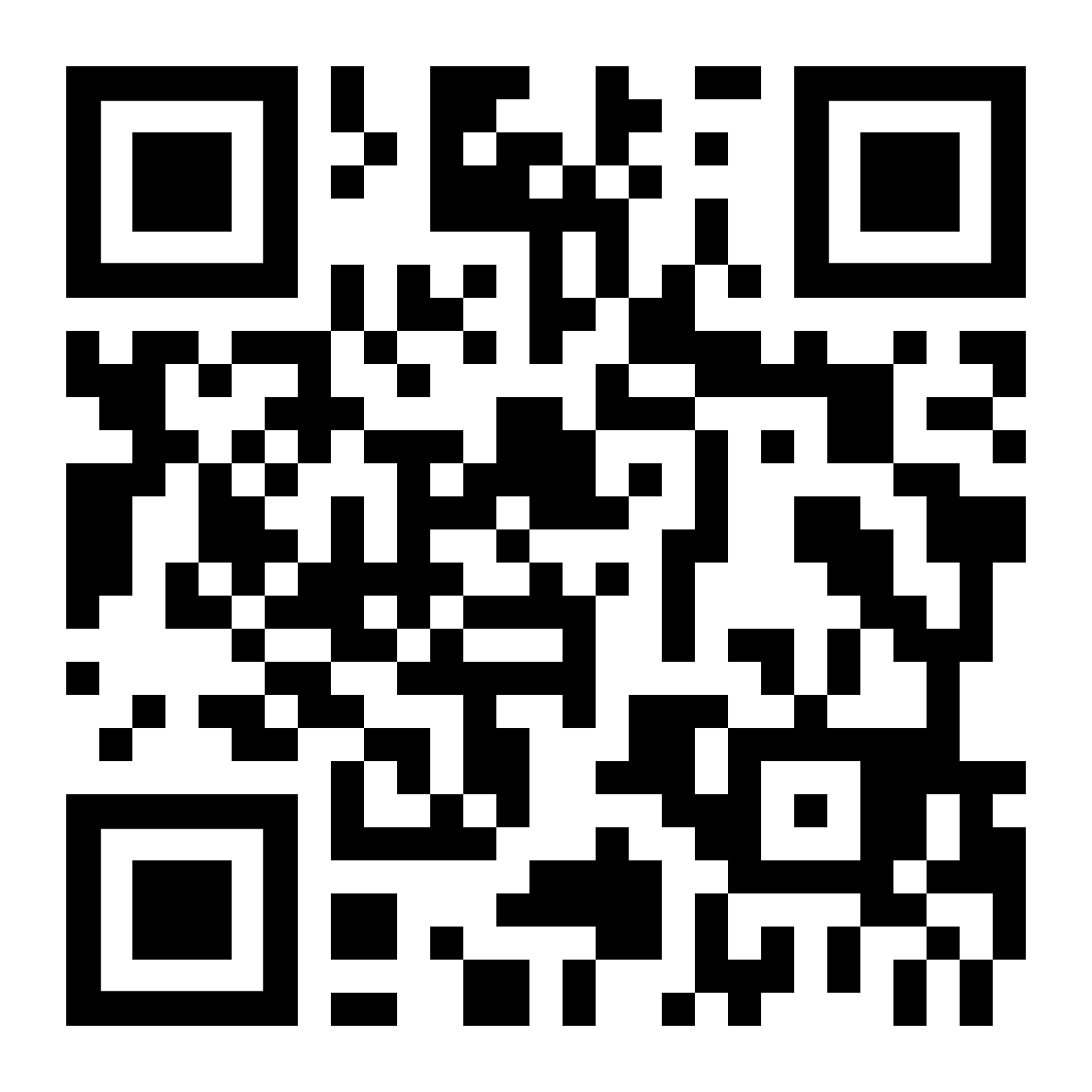 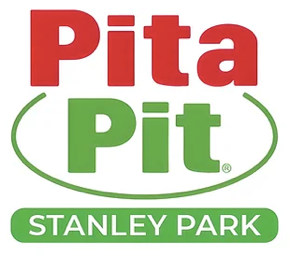 									https://www.ca203.pitapitlunchprogram.ca Hello Parents!In preparation for back to school on January 9, PLEASE place your pita orders PRIOR to Jan 8th 6pm.  This is extremely important to ensure your child receives a pita next week.  FYI / BEST PRACTICES:Ordering a quantity of 1x will provide your child with 1 pita the first week back to school.    Ordering multiple pitas will provide your child with multiple weeks of pitas.  (Ordering 6x bacon pita = 6 weeks of pitas)To ensure your child receives a pita for the coming week, orders must be submitted PRIOR to Sunday 6PM.Set a reminder in your phone or on your family calendar etc. to ensure you do not forget to replenish pitas after your allotted weeks have run out. Feedback is the best way we can improve.  Please do not hesitate to email me or use our WhatsApp messaging found on our website.  Questions or website issues, please reach out to me directly – please do not call the store.Thank you for choosing Pita Pit!Martine Thomasca203@mypitapit.ca                      WhatsApp:                                           			        Link to order:https://wa.me/message/Y7MXHGW2YT7LD1                                               https://www.ca203.pitapitlunchprogram.ca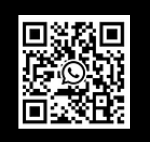 